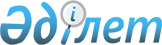 О некоторых вопросах проведения единых государственных закупок в 2016 году
					
			С истёкшим сроком
			
			
		
					Постановление акимата города Кызылорда Кызылординской области от 24 февраля 2016 года № 4958. Зарегистрировано Департаментом юстиции Кызылординской области 01 марта 2016 года № 5376. Прекращено действие в связи с истечением срока      В соответствии с подпунктом 3) пункта 1 статьи 8 Закона Республики Казахстан от 4декабря 2015 года "О государственных закупках" акимат города Кызылорды ПОСТАНОВЛЯЕТ:

      1. Определить коммунального государственного учреждения "Кызылординский городской отдел жилищно-коммунального хозяйтсва и жилищной инспекции" единым организатором государственных закупок для заказчиков.

      2. Определить товары, работы, услуги, организация и проведение государственных закупок которых выполняются единым организатором закупок, согласно приложению.

      3. Руководителю коммунального государственного учреждения "Кызылординский городской отдел жилищно-коммунального хозяйтсва и жилищной инспекции" в установленном законодательством порядке принять меры, вытекающие из настоящего постановления.

      4. Настоящее постановление вводится в действие со дня первого официального опубликования.

 Товары, работы, услуги, организация и проведение государственных закупок которых выполняются единым организатором государственных закупок
					© 2012. РГП на ПХВ «Институт законодательства и правовой информации Республики Казахстан» Министерства юстиции Республики Казахстан
				
      Исполняющий обязанности

      акима города Кызылорда

А. Шаменов
Приложение к постановлению
акимата города Кызылорды
от 24 февраля 2016 года № 4958№

п/п

Наименование

1

Товары:

1)

приобретение линолеума для школ города

2

Работы:

1)

строительство проведении системы внешной связи (телефон) города Кызылорда, улица Жаппасбай батыра, жилой квартал № 2

3

Услуги: 

1)

использование улуг специальной техники

